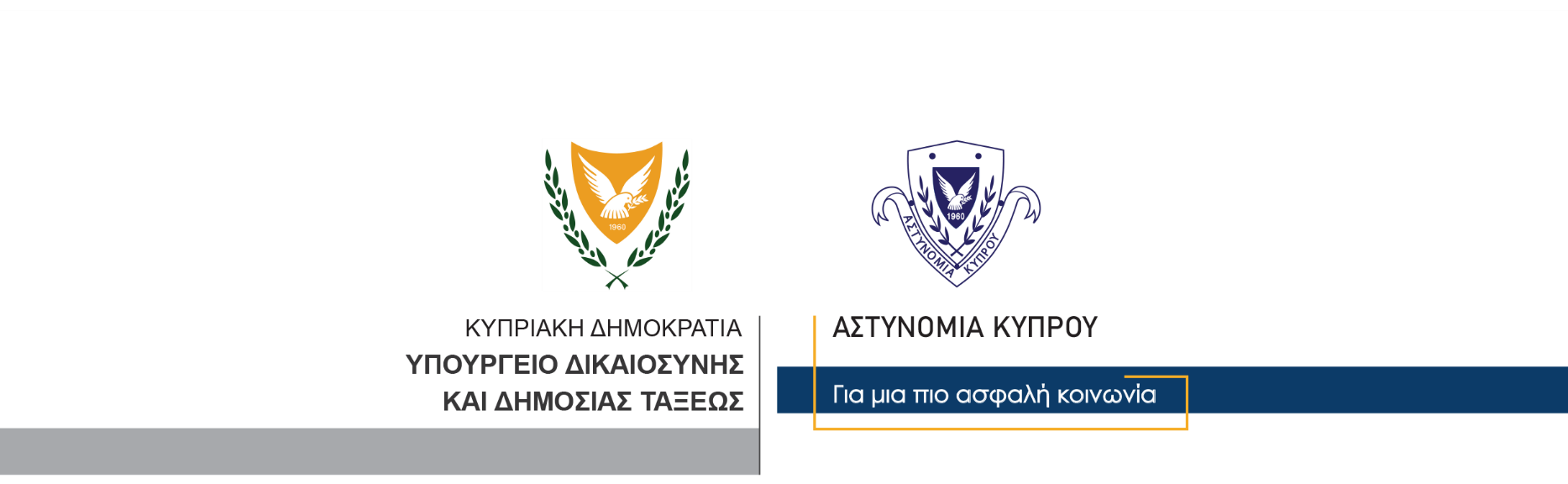 22 Φεβρουαρίου, 2023  Δελτίο Τύπου 2Ρίψη πυροβολισμών σε όχημα στη ΛεμεσόΓύρω στις 4.10 τα ξημερώματα σήμερα, λήφθηκε πληροφορία για ρίψη πυροβολισμών εναντίον οχήματος στη Λεμεσό. Μέλη της Αστυνομίας μετέβησαν στο σημείο όπου από εξετάσεις που διενεργήθηκαν στη σκηνή διαπιστώθηκε εκ πρώτης όψεως ότι, μία ώρα προηγουμένως και συγκεκριμένα γύρω στις 3.10 τα ξημερώματα, ρίχθηκαν δύο πυροβολισμοί από κυνηγετικό όπλο. Ο ένας πυροβολισμός έπληξε και έσπασε τα δύο πισινά τζάμια αυτοκινήτου ιδιοκτησίας 52χρονου, το οποίο βρισκόταν σταθμευμένο στον δρόμο έξω από την οικία του, ενώ ο δεύτερος πυροβολισμός έπληξε την οικία.Η σκηνή αποκλείστηκε και οι εξετάσεις θα συνεχιστούν σήμερα το πρωί ενώ το ΤΑΕ Λεμεσού συνεχίζει τις εξετάσεις. 		    Κλάδος ΕπικοινωνίαςΥποδιεύθυνση Επικοινωνίας Δημοσίων Σχέσεων & Κοινωνικής Ευθύνης